Facultad de Filosofía y Letras Avda. Dr. Gómez Ulla, s/n 11003 – Cádiz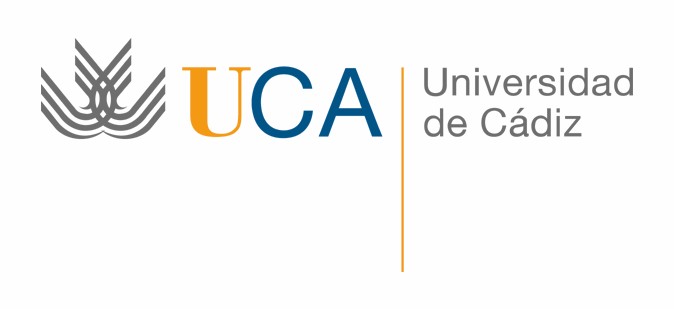 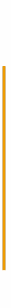 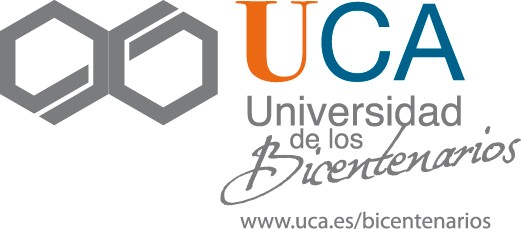 Tlf. 956 01 55 02Fax. 956 01 56 44secretaría.filosofía@uca.esSOLICITUD DE CAMBIO DE GRUPOEl/La alumn@ D/Dª  _	_	_Con D.N.I._ _	, matriculad@ en el presente curso académico  /_ en la Titulación de	_ _	_, curso S O L I C I T A :Que le sea concedido el cambio de grupo en la siguiente asignatura:código: nombre:	_	_ ante los siguientes motivos que a continuaciónE X P O N E: 	_	_  	_	_  	_	_ _	__	__	_Vº Bº	Vº BºProfesor@ del grupo A	Profesor@ del grupo BFirma	FirmaSE ACCEDE:La Secretaría del CentroFirmaNOTA: las actas de calificaciones de los exámenes no contemplan distinciones de grupos.SR. SECRETARIO DE LA FACULTAD DE FILOSOFÍA Y LETRAS